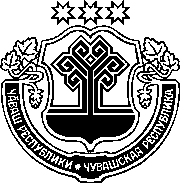 ЗАКОНЧУВАШСКОЙ РЕСПУБЛИКИО ВНЕСЕНИИ ИЗМЕНЕНИЙ В ЗАКОН ЧУВАШСКОЙ РЕСПУБЛИКИ "Об ограничении продажи электронных систем доставки никотина, жидкостей для электронных систем доставки никотина и безникотиновых жидкостей для электронных систем доставки никотина на территории Чувашской Республики"ПринятГосударственным СоветомЧувашской Республики28 февраля 2020 годаСтатья 1Внести в Закон Чувашской Республики от 21 декабря 2018 года № 97 "Об ограничении продажи электронных систем доставки никотина, жидкостей для электронных систем доставки никотина и безникотиновых жидкостей для электронных систем доставки никотина на территории Чувашской Республики" (газета "Республика", 2018, 26 декабря) следующие изменения: наименование изложить в следующей редакции:"Об ограничении продажи, использования (употребления) и распространения электронных систем доставки никотина, жидкостей для электронных систем доставки никотина, безникотиновых жидкостей для электронных систем доставки никотина и иной бестабачной никотиносодержащей продукции на территории Чувашской Республики";статью 1 изложить в следующей редакции:"Статья 1. Предмет регулирования настоящего ЗаконаНастоящий Закон в соответствии с федеральными законами от 24 июля 1998 года № 124-ФЗ "Об основных гарантиях прав ребенка в Российской 
Федерации" и от 21 ноября 2011 года № 323-ФЗ "Об основах охраны здоровья граждан в Российской Федерации" в целях защиты жизни и здоровья лиц, не достигших возраста 18 лет (далее – несовершеннолетние), устанавливает ограничение продажи несовершеннолетним электронных систем доставки никотина, жидкостей для электронных систем доставки никотина (далее также – жидкости), безникотиновых жидкостей для электронных систем доставки никотина (далее также – безникотиновые жидкости) и иной бестабачной никотиносодержащей продукции, их использования (употребления) и распространения, запрет на вовлечение несовершеннолетних в процесс их использования (употребления) и распространения на территории Чувашской Республики.";статью 2 дополнить пунктом 4 следующего содержания:"4) бестабачная никотиносодержащая продукция – продукция, содержащая никотин и (или) его производные, предназначенная для потребления никотина и (или) его производных любым способом (за исключением табачных изделий и лекарственных средств, зарегистрированных в соответствии 
с законодательством Российской Федерации).";статью 3 изложить в следующей редакции:"Статья 3.	Ограничение продажи, использования (употребления) 
и распространения электронных систем доставки никотина, жидкостей, безникотиновых жидкостей и иной 
бестабачной никотиносодержащей продукции на территории Чувашской Республики, запрет на вовлечение несовершеннолетних в процесс их использования (употребления) и распространения1. На территории Чувашской Республики не допускается:1) продажа несовершеннолетним электронных систем доставки никотина, жидкостей, безникотиновых жидкостей и иной бестабачной никотиносодержащей продукции;2) вовлечение несовершеннолетних в процесс использования (употребления), распространения электронных систем доставки никотина, жидкостей, безникотиновых жидкостей и иной бестабачной никотиносодержащей продукции путем покупки для них либо передачи им электронных систем доставки никотина, жидкостей, безникотиновых жидкостей и иной бестабачной никотиносодержащей продукции, предложения, требования употребить или распространить жидкости и безникотиновые жидкости 
с использованием электронных систем доставки никотина, иную бестабачную никотиносодержащую продукцию;3) использование (употребление) электронных систем доставки никотина, жидкостей, безникотиновых жидкостей и иной бестабачной никотиносодержащей продукции несовершеннолетними;4) использование (употребление), распространение электронных систем доставки никотина, жидкостей, безникотиновых жидкостей и иной бестабачной никотиносодержащей продукции на территориях и в помещениях организаций, осуществляющих деятельность в сфере образования, воспитания, развития несовершеннолетних, организации их отдыха и оздоровления, медицинского обеспечения, социальной защиты и социального обслуживания, в сфере детско-юношеского спорта, культуры и искусства, транспортных средствах общего пользования, а также на детских площадках.2. В случае возникновения у лица, непосредственно осуществляющего продажу электронных систем доставки никотина, жидкостей, безникотиновых жидкостей и иной бестабачной никотиносодержащей продукции, сомнения в достижении покупателем совершеннолетия оно обязано потребовать у покупателя документ, удостоверяющий его личность и позволяющий установить возраст покупателя.";5) в статье 4 слова "установленного настоящим Законом ограничения" заменить словами "установленных настоящим Законом требований".Статья 2Настоящий Закон вступает в силу по истечении десяти дней после дня его официального опубликования.г. Чебоксары2 марта 2020 года№ 5Временно исполняющийобязанности ГлавыЧувашской РеспубликиО. Николаев